Приложение №1к решению Собрания муниципального образования «Холмский городской округ»от 24.03.2022 г. № 49/6-431ПРОЕКТ РЕШЕНИЯСОБРАНИЯ МУНИЦИПАЛЬНОГО ОБРАЗОВАНИЯ«ХОЛМСКИЙ ГОРОДСКОЙ ОКРУГ»СОБРАНИЕмуниципального образования«Холмский городской округ»РЕШЕНИЕот _____________  № __________В соответствии с частями 6 статьи 29 Устава муниципального образования «Холмский городской округ», руководствуясь пунктом 1 части 1 статьи 30 Устава муниципального образования «Холмский городской округ», Собрание муниципального образования «Холмский городской округ»РЕШИЛО:1. Внести в Устав муниципального образования «Холмский городской округ» следующие изменения:1) часть 6 статьи 45 изложить в следующей редакции:«6. Первый вице-мэр Холмского городского округа, вице-мэры Холмского городского округа, руководители структурных подразделений аппарата администрации Холмского городского округа, руководители отраслевых (функциональных) и территориальных органов администрации Холмского городского округа назначаются и освобождаются от должности мэром Холмского городского округа.С первым вице-мэром Холмского городского округа, помощниками мэра Холмского городского округа заключается срочный трудовой договор на срок полномочий мэра Холмского городского округа.Должностные лица администрации Холмского городского округа (вице-мэры, Холмского городского округа, руководители отраслевых (функциональных) и территориальных органов администрации Холмского городского округа) назначаются на должность по результатам конкурса на замещение должности муниципальной службы и освобождаются от должности мэром Холмского городского округа самостоятельно в соответствии с действующим законодательством о муниципальной службе.».2. Решение вступает в силу после его государственной регистрации в установленном законом порядке и последующего опубликования в газете «Холмская панорама».3. Контроль за исполнением настоящего решения возложить на мэра муниципального образования «Холмский городской округ» (Д.Г. Любчинов).Председатель Собраниямуниципального образования«Холмский городской округ»							Е.И. СилкинаМэр муниципального образования«Холмский городской округ»							Д.Г. ЛюбчиновО внесении изменений в Устав муниципального образования «Холмский городской округ»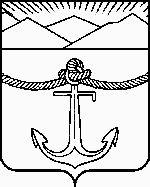 